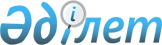 Қазақстан Республикасы Президентінің 2015 жылға арналған стипендиясын жоғары оқу орындары бойынша бөлу туралыҚазақстан Республикасы Мәдениет және спорт министрінің м.а. 2015 жылғы 30 шілдедегі № 263 бұйрығы. Қазақстан Республикасының Әділет министрлігінде 2015 жылы 2 қыркүйекте № 11996 болып тіркелді

      «Қазақстан Республикасы Президентiнiң стипендиясын тағайындау туралы» Қазақстан Республикасы Президентiнiң 1993 жылғы 5 наурыздағы № 1134 қаулысының 4-тармағына сәйкес, «Қазақстан Республикасы Президентінің 2015 жылға арналған стипендиясын бөлу туралы» Қазақстан Республикасы Білім және ғылым министрінің 2015 жылғы 4 мамырдағы № 275 бұйрығын іске асыру мақсатында БҰЙЫРАМЫН:



      1. Қоса беріліп отырған Қазақстан Республикасы Президентінің 2015 жылға арналған стипендиясын жоғары оқу орындары бойынша бөлу бекітілсін.



      2. Жоғары оқу орындарының ректорлары Қазақстан Республикасы Президентінің стипендиясын студенттерге жоғары оқу орындарының ғылыми кеңестерінің шешімдері негізінде тағайындасын.



      3. Қазақстан Республикасы Мәдениет және спорт министрлігі Білім, ғылыми жұмыс және халықаралық ынтымақтастық департаменті (Д. Болатханұлы) заңнамада белгіленген тәртіппен:



      1) осы бұйрықтың Қазақстан Республикасы Әділет министрлігінде мемлекеттік тіркелуін;



      2) Қазақстан Республикасы Әділет министрлігінде мемлекеттік тіркеуден өткеннен кейін осы бұйрықты ресми жариялауды;



      3) осы бұйрықты Қазақстан Республикасы Мәдениет және спорт министрлігінің ресми интернет-ресурсында орналастыруды;



      4) осы бұйрық Қазақстан Республикасы Әділет министрлігінде мемлекеттік тіркеуден өткен соң он жұмыс күні ішінде Қазақстан Республикасы Мәдениет және спорт министрлігінің Заң қызметі департаментіне осы бұйрықтың 3 тармағы 1), 2) және 3) тармақшаларында қарастырылған іс-шаралардың орындалуы бойынша ақпаратты ұсынуды қамтамасыз етсін.



      4. Қазақстан Республикасы Мәдениет және спорт министрлігі Экономика және қаржы департаменті (А. Досходжаева) көрсетілген стипендияны тиісті қаржы жылына арналған республикалық бюджетте қарастырылған қаражаттар шегінде 2015 жылғы кезеңге төлеуді жүзеге асырсын.



      5. Осы бұйрықтың орындалуын бақылау Қазақстан Республикасының Мәдениет және спорт вице-министрі Ғ.А. Ахмедьяровқа жүктелсін.



      6. Осы бұйрық алғашқы ресми жарияланған күнінен кейін қолданысқа енгізіледі.      Қазақстан Республикасы 

      Мәдениет және спорт министрінің

      міндетін атқарушы                          Д. Болатханұлы

Қазақстан Республикасы     

Мәдениет және спорт министрінің

Міндетін атқарушының      

2015 жылғы 30 шілдедегі    

№ 263 бұйрығымен бекітілген  Қазақстан Республикасы Президентінің 2015 жылға арналған

стипендиясын жоғары оқу орындары бойынша бөлу
					© 2012. Қазақстан Республикасы Әділет министрлігінің «Қазақстан Республикасының Заңнама және құқықтық ақпарат институты» ШЖҚ РМК
				№Жоғары оқу орындарының атауы Студенттерге арналған стипендия 1Құрманғазы атындағы Қазақ ұлттық консерваториясы22Қазақ ұлттық өнер университеті43Т.К.Жүргенов атындағы Қазақ ұлттық өнер академиясы5Барлығы:Барлығы:11